		RÓNA BUSZ TRAVEL KFT. 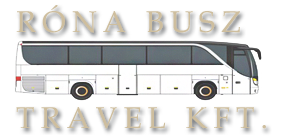 						6000 Kecskemét Mérleg u. 69.						Tel / Fax: 76/495–046, Mobil: 30/28-15103	E – mail: info@ronabusz.hu, Web: www.ronabusz.huUTASLISTAUTASLISTAUTASLISTAUTASLISTADátum:Megrendelő:Autóbusz rendszáma:Úti cél:SorszámUtas neveSorszámUtas neve1.26.2.27.3.28.4.29.5.30.6.31.7.32.8.33.9.34.10.35.11.36.12.37.13.38.14.39.15.40.16.41.17.42.18.43.19.44.20.45.21.46.22.47.23.48.24.49.25.50.